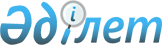 О внесении изменения N 59 в Единую бюджетную классификацию
					
			Утративший силу
			
			
		
					Приказ Министра финансов Республики Казахстан от 6 сентября 2001 года N 403. Зарегистрирован в Министерстве юстиции Республики Казахстан 10 сентября 2001 года N 1637. Утратил силу - приказом Министра экономики и бюджетного планирования РК от 02.06.2005г. N 75




Извлечение из приказа Министра экономики и бюджетного планирования






 Республики Казахстан от 02.06.2005г. N 75




   


      "В соответствии со статьей 27 Закона Республики Казахстан от 24 марта 1998 года "О нормативных правовых актах" и в связи с принятием постановления Правительства Республики Казахстан от 24 декабря 2004 года N 1362 "Об утверждении Единой бюджетной классификации Республики Казахстан" ПРИКАЗЫВАЮ:






      1. Признать утратившими силу приказы по Единой бюджетной классификации согласно приложению к настоящему приказу.






      2. Настоящий приказ вводится в действие с даты подписания и распространяется на отношения, возникшие с 1 января 2005 года.





 




      Министр





 




                                    Приложение 






                                    к приказу Министра 






                                    экономики и бюджетного 






                                    планирования






                                    Республики Казахстан 






                                    от 02.06.2005г. N 75





 




                        Перечень приказов






                по Единой бюджетной классификации





 




      ...






      15. Приказ Министра финансов Республики Казахстан от 6 сентября 2001 года N 403 "О внесении изменения N 59 в Единую бюджетную классификацию" ...".






--------------------------------------------------------------------





 



 



 






      В соответствии с постановлением Правительства Республики Казахстан от 21 августа 2001 года N 1093 
 P011093_ 
 "О внесении дополнений и изменения в постановление Правительства Республики Казахстан от 29 декабря 2000 года N 1950" приказываю: 



      1. Внести в приказ Министерства финансов Республики Казахстан от 30 декабря 1999 года N 715 
 V991058_ 
 "Об утверждении Единой бюджетной классификации" следующее изменение: 



      в Единой бюджетной классификации Республики Казахстан, утвержденной указанным приказом: 



      в функциональной классификации расходов бюджета: 



      в функц.группе 1 "Государственные услуги общего характера" в подфункции 1 "Представительные, исполнительные и другие органы, выполняющие общие функции государственного управления" по гос.учреждению - администратору программ 690 "Центральная избирательная комиссия Республики Казахстан" в программе 30 "Проведение выборов" подпрограмму 34 изложить в следующей редакции: 

     "Проведение выборов акимов аульных (сельских) округов, аулов (сел), 

поселков". 

     2. Департаменту юридической службы (К. Абдикаликов) и Департаменту 

государственного бюджета (Б. Султанов) обеспечить государственную 

регистрацию настоящего приказа в Министерстве юстиции Республики 

Казахстан. 

     3. Настоящий приказ вступает в силу со дня его государственной 

регистрации в Министерстве юстиции Республики Казахстан.

     Министр 

     (Специалисты: Пучкова О.Я.,

                   Мартина Н.А.)                                           

					© 2012. РГП на ПХВ «Институт законодательства и правовой информации Республики Казахстан» Министерства юстиции Республики Казахстан
				